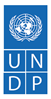 DESIGNATION OF BENEFICIARY FOR IC CONTRACTBy this means, I, _________________ citizen ______________, with personal identity document No. ___________________, designate __________________ as my beneficiary, in case of injury, disability or death during the service period and contract, to receive all the amounts pending due in accordance with the provisions of the Contract signed with the United Nations Development Program (UNDP).Full details of the beneficiary:Note: a copy of the beneficiary's personal identity document must be attached.Full Name:ID:Address:Phone Number:Email: Consultant's Signature:Date: